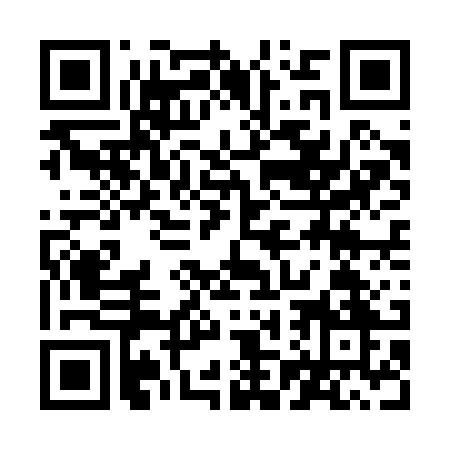 Ramadan times for Arqua Petrarca, ItalyMon 11 Mar 2024 - Wed 10 Apr 2024High Latitude Method: Angle Based RulePrayer Calculation Method: Muslim World LeagueAsar Calculation Method: HanafiPrayer times provided by https://www.salahtimes.comDateDayFajrSuhurSunriseDhuhrAsrIftarMaghribIsha11Mon4:544:546:3312:234:256:146:147:4712Tue4:524:526:3112:234:266:166:167:4813Wed4:504:506:2912:224:276:176:177:5014Thu4:484:486:2712:224:286:186:187:5115Fri4:464:466:2512:224:296:206:207:5216Sat4:444:446:2312:224:306:216:217:5417Sun4:424:426:2112:214:316:226:227:5518Mon4:404:406:1912:214:326:236:237:5719Tue4:384:386:1812:214:336:256:257:5820Wed4:364:366:1612:204:346:266:268:0021Thu4:344:346:1412:204:356:276:278:0122Fri4:324:326:1212:204:366:296:298:0323Sat4:304:306:1012:204:376:306:308:0424Sun4:284:286:0812:194:386:316:318:0625Mon4:264:266:0612:194:396:336:338:0726Tue4:244:246:0412:194:406:346:348:0927Wed4:214:216:0212:184:416:356:358:1028Thu4:194:196:0112:184:426:366:368:1229Fri4:174:175:5912:184:436:386:388:1330Sat4:154:155:5712:174:446:396:398:1531Sun5:135:136:551:175:457:407:409:161Mon5:115:116:531:175:467:427:429:182Tue5:085:086:511:175:477:437:439:193Wed5:065:066:491:165:487:447:449:214Thu5:045:046:471:165:497:457:459:235Fri5:025:026:461:165:507:477:479:246Sat4:594:596:441:155:507:487:489:267Sun4:574:576:421:155:517:497:499:288Mon4:554:556:401:155:527:507:509:299Tue4:534:536:381:155:537:527:529:3110Wed4:504:506:361:145:547:537:539:33